ҠАРАР                                                                        ПОСТАНОВЛЕНИЕ«17» январь 2022 й.		               № 7                     «17» января 2022 г.Об утверждении плана мероприятий по благоустройству населенных пунктов Староматинского сельского поселения муниципального района Бакалинский район Республики Башкортостан на 2022 г.        В целях наведения чистоты и порядка на территории Староматинского сельского поселения, улучшения санитарно-эпидемиологической обстановки, повышения архитектурного облика населенных пунктов в соответствии с решением Совета сельского поселения Староматинский сельсовет муниципального района Бакалинский район Республики Башкортостан от 18.06.2019 года № 172 «Об утверждении Правил благоустройства территории сельского поселения Староматинский сельсовет муниципального района Бакалинский район Республики Башкортостан»ПОСТАНОВЛЯЮ:1.Утвердить план мероприятий по благоустройству населенных пунктов Староматинского сельского поселения муниципального района Бакалинский район Республики Башкортостан на 2022 г. (приложение №1). 2.Контроль за исполнением данного постановления оставляю за собой.3.Разместить на официальном сайте Староматинского сельского поселения муниципального района Бакалинский район Республики Башкортостан в сети Интернет по адресу –http://stmaty.ru/Глава Администрациисельского поселения Староматинскийсельсовет муниципального района Бакалинский районРеспублики Башкортостан                                                       Т.В. КудряшоваПЛАНмероприятий по благоустройству населенных пунктов Староматинского сельского поселения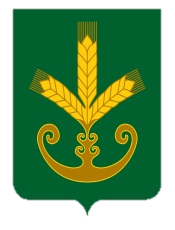 Башкортостан РеспубликаҺыБакалы районы муниципаль районыныңИςке Маты ауыл советыауыл биләмәһе Хакимиәте__________________________________Республика БашкортостанАдминистрация сельского поселенияСтароматинский сельсоветмуниципального районаБакалинский район_______________________________Приложение № 1к Постановлению Администрации сельского поселения Староматинский сельсовет муниципального района Бакалинский район Республики Башкортостан от 17.01.2022 г. № 7 Наименование предприятияСрок исполненияОтветственный исполнительПримеча-ние1. Очистка территории дорог местного значения от снега, устранение скользкости (заключение договоров)01.01.2022-до надобностиАдминистрация Староматинского сельского поселения2. Проведение двухмесячника весенней санитарной очистки и озеленению населенных пунктов  сельского поселения:15.04.2022-15.06.2022Администрация Староматинского  сельского поселения, руководители организаций и предприятий, граждане2.1. Очистка от мусора дворовых территорий, тротуаров, газонов, гражданских захоронений, огородов15.04.2022-15.06.2022Администрация Староматинского  сельского поселения, руководители организаций и предприятий, граждане2.2. Очистка от мусора собственных территорий организаций и учреждений, а также  прилегающих территорий, выполнение работ по уборке производственных баз, складских помещений и домовладений. 15.04.2022-15.06.2022Администрация Староматинского  сельского поселения, руководители организаций и предприятий,2.3. Приведение в порядок мусорных контейнеров, в т. ч. закупка контейнеров; 15.04.2022-15.06.2022Администрация Староматинского  сельского поселения2.4. Благоустройство площадок для размещения мусорных контейнеров, бетонирование; 15.04.2022-15.06.2022Администрация Староматинского  сельского поселения2.5. Ремонт и покраска заборов, ворот, ограждений,  обновление вывесок15.05.2022-15.06.2022Администрация Староматинского  сельского поселения, руководители организаций и предприятий, граждане2.6. Благоустройство дворовых территорий: создание палисадников; 15.05.2022-15.06.2022руководители организаций и предприятий, граждане2.7. Установка скамеек около почты с. Старые Маты 15.05.2022-15.06.2022Администрация Староматинского сельского поселения2.8. Благоустройство воинских захоронений:очистка от мусора, проведение ремонтно-восстановительных работ, побелка, покраска, скашивание травы, посадка насаждений и их содержаниедо 09.05.2022(скашивание по мере необходимости)Администрация Староматинского  сельского поселения, руководители организаций и предприятий, граждане2.9. Ремонт памятников в с. Старые Маты и с. Новые Матыдо 09.05.2022Администрация Староматинского  сельского поселения3. Благоустройство пожарных водоемов и пожарных гидрантов до 15.06.2022Администрация Староматинского сельского поселения3.1. Очистка от мусора, углубление, оборудование площадок для разворота пожарной техникиапрель-июньАдминистрация Староматинского сельского поселения3.2. Установка знаковпо мере необходимостиАдминистрация Староматинского сельского поселения4. Приведение в надлежащее состояние предприятий общественного питания, объектов торговли и прилегающей к ним территории: - ремонт (покраска, восстановление) фасадов, вывесок, входных дверей в здания; - уборка и вывоз мусора с прилегающих территорий; - очистка стен и витрин от расклеенных объявлений.	июнь-июльОрганизации общественного питания и торговли: ПО «Бакалы»; ИП Фаттахова Л.А.;ООО «Смак»; ИП Иванова Р.М.5. Организация работ по ремонту дорог по поселению:Администрация Староматинского сельского поселения5.1. Грейдирование дорогиюнь-июльАдминистрация Староматинского сельского поселения5.2. Ямочный ремонт дорог(после проведения весеннего осмотра)май-октябрьАдминистрация Староматинского сельского поселения6. Заключение гражданско-правовых договоров по уборке территории сельского поселения, скашиванию травымай-октябрьАдминистрация Староматинского сельского поселения6.1 Привлечение граждан к общественным работам по благоустройству.В течение годаАдминистрация Староматинского  сельского поселения, руководители организаций и предприятий7. Организация спиливания опасных деревьев в  населенных пунктах поселения январь-декабрьАдминистрация Староматинского сельского поселения8.Уничтожение коноплииюнь- августАдминистрация Староматинского сельского поселения9. Благоустройство родника в с. Старые Матымай-октябрьАдминистрация Староматинского сельского поселения 10.Отлов безнадзорных животныхПостоянно (по мере необходимости)Администрация Староматинского сельского поселения11. Ремонт уличного освещенияянварь-декабрьАдминистрация Староматинского сельского поселения12. Выявление бесхозяйно содержащегося имущества (здания, строения, жилые дома, дороги, сети), принятие мер по приведению в надлежаще состояниеянварь-декабрьАдминистрация Староматинского сельского поселения13. Проведение информационно-разъяснительной работы среди населения по вопросам проведения благоустройства и озеленения населенных пунктовПостоянноАдминистрация Староматинского сельского поселения14. Выявление административных правонарушений правил организации благоустройства и озеленения территории, правил организации сбора и вывоза бытовых отходов и мусора ПостоянноАдминистрация Староматинского сельского поселения